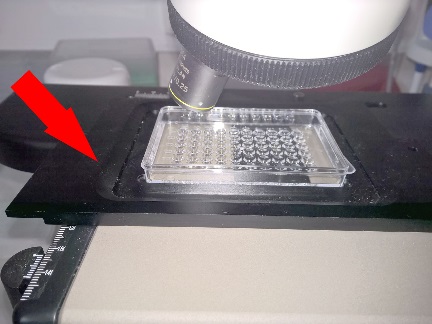 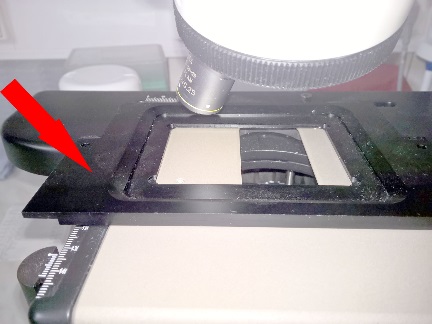 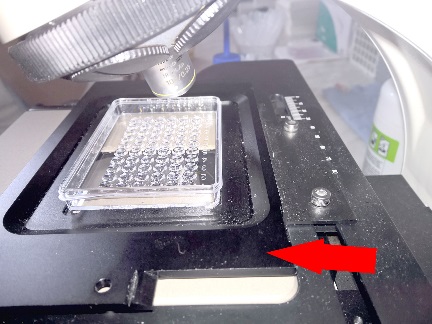 Obrázky č. 1 – 3: Vzorový držák Terasakiho destiček pro 4. mikroskopPokud tato Technická specifikace nebo jiná část Zadávací dokumentace včetně všech jejích příloh obsahuje názvy určitých dodavatelů nebo výrobků, nebo patentů na vynálezy, užitné vzory, průmyslové vzory, ochranné známky nebo označení původu, zadavatel výslovně uvádí, že umožňuje použití i jiných, kvalitativně a technicky rovnocenných řešení, které budou splňovat požadavky na předmět plnění veřejné zakázky. Není-li u podrobných technických parametrů zdravotnických prostředků jasně stanoven toleranční rozsah jiným technickým dokumentem, je povolen toleranční rozsah +/- 10 %, s tím že musí být zachován uváděný medicínský účel, tj., jeho diagnostické nebo terapeutické využití.V případě připojení IT prostředku do LAN sítě ÚHKT:Požadavek na připojení IT prostředku je nutné zadat oddělení IT minimálně jeden týden před uvedením do provozu. K tomuto účelu slouží adresa: IT@uhkt.cz Instalace antivirového produktu (Eset endpoint security)Požadavky na výjimky v zabezpečení (složky vyjmuté z kontroly, otevření portů pro komunikaci) je nutné zadat do požadavkuInstalace inventarizačního SWIT prostředek musí být dodán s operačním systémem, u kterého je podpora výrobce (bezpečnostní aktualizace) ještě minimálně 5 letOperační systém IT prostředku musí být připojen do služby automatických bezpečnostních aktualizacíZabezpečení účtů IT prostředku bezpečnými heslyÚčty běžné obsluhy provozovat bez administrátorských oprávněníOperační systém na platformě MS Windows ve verzi, která podporuje připojení k doméně a zásady skupiny (verze Professional nebo vyšší)Pokud jakoukoliv podmínku nelze splnit, např. z důvodu omezení na straně výrobce obslužného SW, nebude IT prostředek připojen do sítě ÚHKT a může dojít k omezení použitelnosti dodávaného řešení (automatické zálohování, přenosy dat do NIS/LIS, úložišť atd.)Svým podpisem stvrzuji, že nabízené plnění uvedené ve sloupci „D“ obsahuje výše uvedené hodnoty a má výše uvedené parametry a charakteristiky. Datum:					Jméno a podpis osoby oprávněné za účastníka jednat:Zadavatel:ÚSTAV HEMATOLOGIE A KREVNÍ TRANSFUZE V PRAZE (ÚHKT)ÚSTAV HEMATOLOGIE A KREVNÍ TRANSFUZE V PRAZE (ÚHKT)Sídlo:Zastoupený:U Nemocnice 2094/1, 128 20 Praha 2Prof. MUDr. Petr Cetkovský, Ph.D., MBAU Nemocnice 2094/1, 128 20 Praha 2Prof. MUDr. Petr Cetkovský, Ph.D., MBAIČO: / DIČ:00023736 / CZ0002373600023736 / CZ00023736Příloha č. 5 ZD; Příloha B Kupní smlouvy 				Příloha č. 5 ZD; Příloha B Kupní smlouvy 				Příloha č. 5 ZD; Příloha B Kupní smlouvy 				TECHNICKÁ SPECIFIKACE PŘEDMĚTU PLNĚNÍTECHNICKÁ SPECIFIKACE PŘEDMĚTU PLNĚNÍTECHNICKÁ SPECIFIKACE PŘEDMĚTU PLNĚNÍNázev zakázky:Interní ev. č.:VZ21002MIKROSKOPY II.MIKROSKOPY II.MIKROSKOPY II.Zadavatel připouští u hodnot číselně vyjádřených technických parametrů toleranční rozsah +/- 10 % od uvedených technických údajů, pokud touto změnou nebude narušena požadovaná kvalita a funkce zařízení a pokud ve specifikaci nejsou uvedeny žádné zvláštní toleranční rozsahy v zadávací dokumentaci. Technické parametry, označené jako minimální (resp. maximální) musí být dodrženy bez možnosti uplatnit toleranci. Ostatní odchylky a požadavky na přesnost musí splňovat platnou legislativu, technické normy apod. Pokud účastník zadávacího řízení (dále jen „účastník“) nabídne parametr, který nedosahuje (u min. hodnoty), resp. překračuje (u max. hodnoty) hodnoty ve sloupci „C“, bude tato skutečnost považována za nesplnění zadávacích podmínek a důvodem pro vyloučení účastníka ze zadávacího řízení.Pokud ve sloupci "C" zadavatel uvedl "ano", znamená to, že tuto vlastnost musí zařízení mít – účastníci uvedou splnění požadovaného parametru ověřitelným způsobem (např. konkrétním odkazem na technickou dokumentaci).Zadavatel připouští u hodnot číselně vyjádřených technických parametrů toleranční rozsah +/- 10 % od uvedených technických údajů, pokud touto změnou nebude narušena požadovaná kvalita a funkce zařízení a pokud ve specifikaci nejsou uvedeny žádné zvláštní toleranční rozsahy v zadávací dokumentaci. Technické parametry, označené jako minimální (resp. maximální) musí být dodrženy bez možnosti uplatnit toleranci. Ostatní odchylky a požadavky na přesnost musí splňovat platnou legislativu, technické normy apod. Pokud účastník zadávacího řízení (dále jen „účastník“) nabídne parametr, který nedosahuje (u min. hodnoty), resp. překračuje (u max. hodnoty) hodnoty ve sloupci „C“, bude tato skutečnost považována za nesplnění zadávacích podmínek a důvodem pro vyloučení účastníka ze zadávacího řízení.Pokud ve sloupci "C" zadavatel uvedl "ano", znamená to, že tuto vlastnost musí zařízení mít – účastníci uvedou splnění požadovaného parametru ověřitelným způsobem (např. konkrétním odkazem na technickou dokumentaci).Zadavatel připouští u hodnot číselně vyjádřených technických parametrů toleranční rozsah +/- 10 % od uvedených technických údajů, pokud touto změnou nebude narušena požadovaná kvalita a funkce zařízení a pokud ve specifikaci nejsou uvedeny žádné zvláštní toleranční rozsahy v zadávací dokumentaci. Technické parametry, označené jako minimální (resp. maximální) musí být dodrženy bez možnosti uplatnit toleranci. Ostatní odchylky a požadavky na přesnost musí splňovat platnou legislativu, technické normy apod. Pokud účastník zadávacího řízení (dále jen „účastník“) nabídne parametr, který nedosahuje (u min. hodnoty), resp. překračuje (u max. hodnoty) hodnoty ve sloupci „C“, bude tato skutečnost považována za nesplnění zadávacích podmínek a důvodem pro vyloučení účastníka ze zadávacího řízení.Pokud ve sloupci "C" zadavatel uvedl "ano", znamená to, že tuto vlastnost musí zařízení mít – účastníci uvedou splnění požadovaného parametru ověřitelným způsobem (např. konkrétním odkazem na technickou dokumentaci).Zadavatel připouští u hodnot číselně vyjádřených technických parametrů toleranční rozsah +/- 10 % od uvedených technických údajů, pokud touto změnou nebude narušena požadovaná kvalita a funkce zařízení a pokud ve specifikaci nejsou uvedeny žádné zvláštní toleranční rozsahy v zadávací dokumentaci. Technické parametry, označené jako minimální (resp. maximální) musí být dodrženy bez možnosti uplatnit toleranci. Ostatní odchylky a požadavky na přesnost musí splňovat platnou legislativu, technické normy apod. Pokud účastník zadávacího řízení (dále jen „účastník“) nabídne parametr, který nedosahuje (u min. hodnoty), resp. překračuje (u max. hodnoty) hodnoty ve sloupci „C“, bude tato skutečnost považována za nesplnění zadávacích podmínek a důvodem pro vyloučení účastníka ze zadávacího řízení.Pokud ve sloupci "C" zadavatel uvedl "ano", znamená to, že tuto vlastnost musí zařízení mít – účastníci uvedou splnění požadovaného parametru ověřitelným způsobem (např. konkrétním odkazem na technickou dokumentaci).Zadavatel připouští u hodnot číselně vyjádřených technických parametrů toleranční rozsah +/- 10 % od uvedených technických údajů, pokud touto změnou nebude narušena požadovaná kvalita a funkce zařízení a pokud ve specifikaci nejsou uvedeny žádné zvláštní toleranční rozsahy v zadávací dokumentaci. Technické parametry, označené jako minimální (resp. maximální) musí být dodrženy bez možnosti uplatnit toleranci. Ostatní odchylky a požadavky na přesnost musí splňovat platnou legislativu, technické normy apod. Pokud účastník zadávacího řízení (dále jen „účastník“) nabídne parametr, který nedosahuje (u min. hodnoty), resp. překračuje (u max. hodnoty) hodnoty ve sloupci „C“, bude tato skutečnost považována za nesplnění zadávacích podmínek a důvodem pro vyloučení účastníka ze zadávacího řízení.Pokud ve sloupci "C" zadavatel uvedl "ano", znamená to, že tuto vlastnost musí zařízení mít – účastníci uvedou splnění požadovaného parametru ověřitelným způsobem (např. konkrétním odkazem na technickou dokumentaci).ABCDDNázev zařízení, subsystému, fyzikálně-technické vlastnostiPopisPožadovaná hodnotaSkutečná hodnota, název přístroje, položky, položka č. v nabídceSkutečná hodnota, název přístroje, položky, položka č. v nabídceNázevDodávka mikroskopůCelkem 4 ks---Invertovaný světelný mikroskop3 ks---UmístěníÚHKT - pavilon G (ul. Kateřinská 19, Praha 2)--Technická specifikace pro 1. mikroskopOddělení Oddělení výzkumu moderní imunoterapie – 3. NP--Technická specifikace pro 1. mikroskopPočet 1 ksÚČASTNÍK DOPLNÍ OBCHODNÍ NÁZEVÚČASTNÍK DOPLNÍ OBCHODNÍ NÁZEVTechnická specifikace pro 1. mikroskopRobustní kovový stativ s nízko položeným těžištěmANOANO/NEANO/NETechnická specifikace pro 1. mikroskopBinokulární tubus s nastavitelnou mezioční vzdálenostíANOANO/NEANO/NETechnická specifikace pro 1. mikroskopPohyb stolku v ose "x" a "y"ANOANO/NEANO/NETechnická specifikace pro 1. mikroskopRevolverový měnič objektivůmin. 4 poziceHODNOTAHODNOTATechnická specifikace pro 1. mikroskopZabudované LED osvětlení (min. 5 W)chladné, barevně kontrastní světloANO/NEANO/NETechnická specifikace pro 1. mikroskopDostatečně výkonný světelný zdroj (životnost min. 25 000 hodin)ANOANO/NEANO/NETechnická specifikace pro 1. mikroskopKondenzor s pracovní vzdáleností min. 4 cm ANO/NEANO/NETechnická specifikace pro 1. mikroskopKondenzor s pracovní vzdáleností min. 8 cmANO/NEANO/NETechnická specifikace pro 1. mikroskopMožnost výměny kondenzoru s 4cm a 8cm pracovní vzdáleností bez potřeby nástrojů.ANOANO/NEANO/NETechnická specifikace pro 1. mikroskopJednokrokové přepínání mezi pozorováním ve světlém poli a fázovým kontrastemANOANO/NEANO/NETechnická specifikace pro 1. mikroskopAutomatické přizpůsobení světelné intenzity při přepínání mezi světlým polem a fázovým kontrastem pomocí vestavěného senzoruANOANO/NEANO/NETechnická specifikace pro 1. mikroskopPevný stolek umožňující umisťovat nádoby do nosičů, nebo přímo na plochu stolku bez použití vodiče.ANOANO/NEANO/NETechnická specifikace pro 1. mikroskopOdnímatelný XY vodič s univerzálním nosičem vzorků pro petriho misky do 68 mm a podložní skla a inzertem pro mikrotitrační destičky a Terasakiho destičky (možnost dovybavení dalšími nosiči)ANOANO/NEANO/NETechnická specifikace pro 1. mikroskopVýměna nosičů bez potřeby nástrojůANOANO/NEANO/NETechnická specifikace pro 1. mikroskopPlynulé nastavení intenzity osvětleníANOANO/NEANO/NETechnická specifikace pro 1. mikroskopHrubé a jemné ostřeníANOANO/NEANO/NETechnická specifikace pro 1. mikroskopZabudovaný elektrický zdrojANOANO/NEANO/NETechnická specifikace pro 1. mikroskopFázový kontrast ANOANO/NEANO/NETechnická specifikace pro 1. mikroskopObjektivy 1. objektiv - planachromatický fázový zvětšení 5x; min. NA 0,12ANO/NEANO/NETechnická specifikace pro 1. mikroskopObjektivy 2. objektiv – planachromatický fázovýzvětšení 10x; min. NA 0,22ANO/NEANO/NETechnická specifikace pro 1. mikroskopObjektivy 3. objektiv – planachromatický fázový zvětšení 20x; min. NA 0,30 (s prodlouženou pracovní vzdáleností)ANO/NEANO/NETechnická specifikace pro 1. mikroskopObjektivy 4. objektiv – planachromatický fázový zvětšení 40x; min. NA 0,50 (s prodlouženou pracovní vzdáleností)ANO/NEANO/NETechnická specifikace pro 1. mikroskopOkuláry 2 kusy okulárů s dioptrickou korekcí zvětšení min. 10x; zorné pole 20 mmANO/NEANO/NETechnická specifikace pro 1. mikroskopFiltry transmisního osvětlení zelený a žlutý ANO/NEANO/NETechnická specifikace pro 1. mikroskopKamerový port umístění na zadní straně mikroskopuANOANO/NEANO/NETechnická specifikace pro 1. mikroskopUSB pro napájení kamery na těle mikroskopuANOANO/NEANO/NETechnická specifikace pro 1. mikroskopProtiprachová obalANOANO/NEANO/NETechnická specifikace kamery pro 1. mikroskopBarevná HD kamerarozlišení min. 12 MpxHODNOTAHODNOTATechnická specifikace kamery pro 1. mikroskopUSB portANO, min 4x a min. 1x USB 3.1ANO/NEANO/NETechnická specifikace kamery pro 1. mikroskopHDMI portANOANO/NEANO/NETechnická specifikace kamery pro 1. mikroskopEthernetový port ANO, min. 1x ANO/NEANO/NETechnická specifikace kamery pro 1. mikroskopSenzorCMOSANO/NEANO/NETechnická specifikace kamery pro 1. mikroskopRychlost min. 30 fpsHODNOTAHODNOTATechnická specifikace kamery pro 1. mikroskopVelikost pixelumax. 1.6 x 1.6 µmHODNOTAHODNOTATechnická specifikace kamery pro 1. mikroskopVelikost senzorumin. 1/ 2 .3”HODNOTAHODNOTATechnická specifikace kamery pro 1. mikroskopZesilovačmin. 0-42 dBHODNOTAHODNOTATechnická specifikace kamery pro 1. mikroskopBarevná hloubkamin. 24 bit HODNOTAHODNOTATechnická specifikace kamery pro 1. mikroskopMožnost zapojení přímo do monitoru bez nutnosti použití PC ANOANO/NEANO/NETechnická specifikace kamery pro 1. mikroskopovládání pomocí bezdrátové myšiANOANO/NEANO/NETechnická specifikace kamery pro 1. mikroskopIntegrovaný snímací SWANOANO/NEANO/NETechnická specifikace kamery pro 1. mikroskopMožnost propojení do sítě pomocí 5 GHZ wifi USB klíčeANOANO/NEANO/NETechnická specifikace kamery pro 1. mikroskopVypínač na těle kameryANOANO/NEANO/NETechnická specifikace kamery pro 1. mikroskopMožnost vysílat snímky automaticky na e-mail, nebo cílový adresář v sítiANOANO/NEANO/NETechnická specifikace kamery pro 1. mikroskopLicence SW pro snímání obrazu, pořizování a úpravy fotografií, měřící funkce ANOANO/NEANO/NETechnická specifikacepro 2. mikroskopOddělení Oddělení výzkumu genové imunoterapie – 5. NP--Technická specifikacepro 2. mikroskopPočet 1 ksÚČASTNÍK DOPLNÍ OBCHODNÍ NÁZEVÚČASTNÍK DOPLNÍ OBCHODNÍ NÁZEVTechnická specifikacepro 2. mikroskopRobustní kovový stativ s nízko položeným těžištěmANOANO/NEANO/NETechnická specifikacepro 2. mikroskopBinokulární tubus s nastavitelnou mezioční vzdálenostíANOANO/NEANO/NETechnická specifikacepro 2. mikroskopPohyb stolku v ose "x" a "y"ANOANO/NEANO/NETechnická specifikacepro 2. mikroskopRevolverový měnič objektivůmin. 4 poziceHODNOTAHODNOTATechnická specifikacepro 2. mikroskopZabudované LED osvětlení (min. 5 W)chladné, barevně kontrastní světloANO/NEANO/NETechnická specifikacepro 2. mikroskopDostatečně výkonný světelný zdroj (životnost min. 25 000 hodin)ANOANO/NEANO/NETechnická specifikacepro 2. mikroskopKondenzor s pracovní vzdáleností min. 4 cm ANO/NEANO/NETechnická specifikacepro 2. mikroskopJednokrokové přepínání mezi pozorováním ve světlém poli a fázovým kontrastemANOANO/NEANO/NETechnická specifikacepro 2. mikroskopAutomatické přizpůsobení světelné intenzity při přepínání mezi světlým polem a fázovým kontrastem pomocí vestavěného senzoruANOANO/NEANO/NETechnická specifikacepro 2. mikroskopPevný stolek umožňující umisťovat nádoby do nosičů, nebo přímo na plochu stolku bez použití vodiče.ANOANO/NEANO/NETechnická specifikacepro 2. mikroskopOdnímatelný XY vodič s univerzálním nosičem vzorků pro petriho misky do 68 mm a podložní skla a inzertem pro mikrotitrační destičky a Terasakiho destičky (možnost dovybavení dalšími nosiči)ANOANO/NEANO/NETechnická specifikacepro 2. mikroskopVýměna nosičů bez potřeby nástrojůANOANO/NEANO/NETechnická specifikacepro 2. mikroskopPlynulé nastavení intenzity osvětleníANOANO/NEANO/NETechnická specifikacepro 2. mikroskopHrubé a jemné ostřeníANOANO/NEANO/NETechnická specifikacepro 2. mikroskopZabudovaný elektrický zdrojANOANO/NEANO/NETechnická specifikacepro 2. mikroskopFázový kontrast ANOANO/NEANO/NETechnická specifikacepro 2. mikroskopObjektivy 1. objektiv - planachromatický fázový zvětšení 5x; min. NA 0,12ANO/NEANO/NETechnická specifikacepro 2. mikroskopObjektivy 2. objektiv – planachromatický fázovýzvětšení 10x; min. NA 0,22ANO/NEANO/NETechnická specifikacepro 2. mikroskopObjektivy 3. objektiv – planachromatický fázový zvětšení 20x; min. NA 0,30 (s prodlouženou pracovní vzdáleností)ANO/NEANO/NETechnická specifikacepro 2. mikroskopObjektivy 4. objektiv – planachromatický fázový zvětšení 40x; min. NA 0,50 (s prodlouženou pracovní vzdáleností)ANO/NEANO/NETechnická specifikacepro 2. mikroskopOkuláry 2 kusy okulárů s dioptrickou korekcí zvětšení min. 10x; zorné pole 20 mmANO/NEANO/NETechnická specifikacepro 2. mikroskopFiltry transmisního osvětlení zelený a žlutý ANO/NEANO/NETechnická specifikacepro 2. mikroskopProtiprachový obalANOANO/NEANO/NETechnická specifikacepro 3. mikroskopOddělení Oddělení imunologie – 6. NP--Technická specifikacepro 3. mikroskopPočet 1 ksÚČASTNÍK DOPLNÍ OBCHODNÍ NÁZEVÚČASTNÍK DOPLNÍ OBCHODNÍ NÁZEVTechnická specifikacepro 3. mikroskopRobustní kovový stativ s nízko položeným těžištěmANOANO/NEANO/NETechnická specifikacepro 3. mikroskopBinokulární tubus s nastavitelnou mezioční vzdálenostíANOANO/NEANO/NETechnická specifikacepro 3. mikroskopPohyb stolku v ose "x" a "y"ANOANO/NEANO/NETechnická specifikacepro 3. mikroskopRevolverový měnič objektivůmin. 4 poziceHODNOTAHODNOTATechnická specifikacepro 3. mikroskopZabudované LED osvětlení (min. 5 W)chladné, barevně kontrastní světloANO/NEANO/NETechnická specifikacepro 3. mikroskopDostatečně výkonný světelný zdroj (životnost min. 25 000 hodin)ANOANO/NEANO/NETechnická specifikacepro 3. mikroskopKondenzor s pracovní vzdáleností min. 8 cm ANO/NEANO/NETechnická specifikacepro 3. mikroskopJednokrokové přepínání mezi pozorováním ve světlém poli a fázovým kontrastemANOANO/NEANO/NETechnická specifikacepro 3. mikroskopAutomatické přizpůsobení světelné intenzity při přepínání mezi světlým polem a fázovým kontrastem pomocí vestavěného senzoruANOANO/NEANO/NETechnická specifikacepro 3. mikroskopPevný stolek umožňující umisťovat nádoby do nosičů, nebo přímo na plochu stolku bez použití vodiče.ANOANO/NEANO/NETechnická specifikacepro 3. mikroskopOdnímatelný XY vodič s univerzálním nosičem vzorků pro petriho misky do 68 mm a podložní skla a inzertem pro mikrotitrační destičky a Terasakiho destičky (možnost dovybavení dalšími nosiči)ANOANO/NEANO/NETechnická specifikacepro 3. mikroskopVýměna nosičů bez potřeby nástrojůANOANO/NEANO/NETechnická specifikacepro 3. mikroskopPlynulé nastavení intenzity osvětleníANOANO/NEANO/NETechnická specifikacepro 3. mikroskopHrubé a jemné ostřeníANOANO/NEANO/NETechnická specifikacepro 3. mikroskopZabudovaný elektrický zdrojANOANO/NEANO/NETechnická specifikacepro 3. mikroskopFázový kontrast ANOANO/NEANO/NETechnická specifikacepro 3. mikroskopObjektivy 1. objektiv - planachromatický  zvětšení 2,5x; min. NA 0,07ANO/NEANO/NETechnická specifikacepro 3. mikroskopObjektivy 2. objektiv - planachromatický  zvětšení 4x; min. NA 0,10ANO/NEANO/NETechnická specifikacepro 3. mikroskopObjektivy 3. objektiv – planachromatický fázovýzvětšení 10x; min. NA 0,22ANO/NEANO/NETechnická specifikacepro 3. mikroskopObjektivy 4. objektiv – planachromatický fázový zvětšení 20x; min. NA 0,30 (s prodlouženou pracovní vzdáleností)ANO/NEANO/NETechnická specifikacepro 3. mikroskopObjektivy 5. objektiv – planachromatický fázový zvětšení 40x; min. NA 0,50 (s prodlouženou pracovní vzdáleností)ANO/NEANO/NETechnická specifikacepro 3. mikroskopOkuláry 2 kusy okulárů s dioptrickou korekcí zvětšení min. 10x; zorné pole 20 mmANO/NEANO/NETechnická specifikacepro 3. mikroskopFiltry transmisního osvětlení zelený a žlutý ANO/NEANO/NETechnická specifikacepro 3. mikroskopProtiprachový obalANOANO/NEANO/NETechnická specifikacepro 3. mikroskopSpolečný fázový kroužek pro všechny fázové objektivyANOANO/NEANO/NEVzpřímený světelný mikroskop pro Terasakiho destičky  1 ks--UmístěníÚHKT - pavilon A – 2. NP (ul. U Nemocnice 2094/1, Praha 2)--Technická specifikacepro 4. mikroskopOddělení Oddělení imunohematologie --Technická specifikacepro 4. mikroskopPočet 1 ksÚČASTNÍK DOPLNÍ OBCHODNÍ NÁZEVÚČASTNÍK DOPLNÍ OBCHODNÍ NÁZEVTechnická specifikacepro 4. mikroskopBinokulární tubus s nastavitelnou mezioční vzdálenostíANO, min. v rozsahu (55-75) mmHODNOTAHODNOTATechnická specifikacepro 4. mikroskopRobustní kovový stativ s teplotní kompenzací pro zamezení rozostření ANOANO/NEANO/NETechnická specifikacepro 4. mikroskopPosuvný keramický stolek s držákem preparátůANOANO/NEANO/NETechnická specifikacepro 4. mikroskopPohyb stolku v ose "x" a "y"ANOANO/NEANO/NETechnická specifikacepro 4. mikroskopStolek musí být upravený tak, aby umožnil mikroskopování Terasakiho destiček (rozměry 6x10 (ev. 12) cm) včetně vhodného držáku preparátů (prohnutá pružící ramínka apod.) viz. obrázek č. 1 - 3ANOpísemné prohlášení v samostatném dokumentu součástí nabídkyANO/NEANO/NETechnická specifikacepro 4. mikroskopÚhel vhledumax. 30°HODNOTAHODNOTATechnická specifikacepro 4. mikroskopVýškově nastavitelné zaostřovací šrouby s pogumovaným povrchem ANOANO/NEANO/NETechnická specifikacepro 4. mikroskopMožnost změny na levostranné/pravostranné ovládání stolku a to přímo uživatelem dle aktuální potřebyANOANO/NEANO/NETechnická specifikacepro 4. mikroskopRevolverový měnič objektivůmin. 5 pozicHODNOTAHODNOTATechnická specifikacepro 4. mikroskopHrubé a jemné ostřeníANOANO/NEANO/NETechnická specifikacepro 4. mikroskopKondenzor s barevně kódovanou aperturní clonou pro snadné a rychlé nastavená, s NA min. 0,9 a min. 1,25 při použití imerzního olejeANOANO/NEANO/NETechnická specifikacepro 4. mikroskopMožnost nastavení koehlerova osvětlení ANOANO/NEANO/NETechnická specifikacepro 4. mikroskopZabudovaný elektrický zdrojANOANO/NEANO/NETechnická specifikacepro 4. mikroskopDostatečně výkonný světelný zdroj ANOANO/NEANO/NETechnická specifikacepro 4. mikroskopLED transmisní osvětlení ANOANO/NEANO/NETechnická specifikacepro 4. mikroskopMožnost napájení transmisního osvětlení z el. sítě nebo v případě potřeby běžnými AA nebo AAA monočlánkyANOANO/NEANO/NETechnická specifikacepro 4. mikroskopObjektiv planachromatický fázový zvětšení 10xmin. pracovní vzdálenost 4,5 mmmin. NA 0,25 HODNOTAHODNOTATechnická specifikacepro 4. mikroskopOkuláry zvětšení 16xzorné pole min. 14 mms dioptrickou korekcíHODNOTAHODNOTATechnická specifikacepro 4. mikroskopKrytky proti prachuANOANO/NEANO/NEInstalaceVeškeré stěhovací služby součástí dodávky ANOANO/NEANO/NEInstalaceKompletní instalace, uvedení přístrojů do provozuANOANO/NEANO/NEInstalaceZaškolení obsluhy ANOANO/NEANO/NENávod k obsluzenávod k obsluze v ČJ (+ v AJ, existuje-li) k nabídce přiložit v nabídceANO/NEANO/NETřída přístrojePokud se jedná o zdravotnický prostředek dle zákona č. 268/2014 Sb., či dle směrnice 98/79CE,  uveďte třídu zdrav. rizika nebo zařazení IVD ZPUvést, zdali se jedná o zdravotnický prostředek dle §6, zákona č.268/2014 Sb., o zdravotnických prostředcích, pokud ano, uvést jeho zatříděníHODNOTAHODNOTACE certifikát k přístrojiCE certifikát k nabídce/ES Prohlášení o shoděpřiložit v nabídce ANO/NEANO/NEProspekty přístrojepřiložit prospekt či podrobnou dokumentaci k nabídce, datový list apod.přiložit v nabídceANO/NEANO/NEDalší dokladydoložení dokladů, že účastník je oprávněn k distribuci a servisu přístrojového vybavenípřiložit v nabídceANO/NEANO/NEServispo dobu záruky zdarmaANOANO/NEANO/NEServisuvést délku záruky min. 24 měsícůHODNOTAHODNOTAServiskontakt na autorizovaný servis, který bude provádět záruční (resp. pozáruční) servis dodaného zařízeníuvést kontaktHODNOTAHODNOTAServisUvést dobu odstranění závady bez použití náhradních dílů od nahlášení závady zadavatelem max. do 48 hod. v pracovní dnyHODNOTAHODNOTAServisuvést dobu pro odstranění vady od nahlášení (objednávky) při použití náhradních dílůmax. 5 dníHODNOTAHODNOTAServisgarance servisu po skončení záruční dobymin. 8 letHODNOTAHODNOTAServisuvést cenu (bez DPH) 1 h práce servisního technikaHODNOTAHODNOTAServisuvést cenu (bez DPH) cestovné/1 km, max. 50 kmHODNOTAHODNOTAPeriodické kontroly a validace vč. protokolupo dobu záruky zdarmaANOANO/NEANO/NEPeriodické kontroly a validace vč. protokoluUvést doporučenou frekvenci (min. 1x ročně)Min. 1x /rokHODNOTAHODNOTAPeriodické kontroly a validace vč. protokoluuvést cenu (bez DPH) Kč/rokHODNOTAHODNOTA